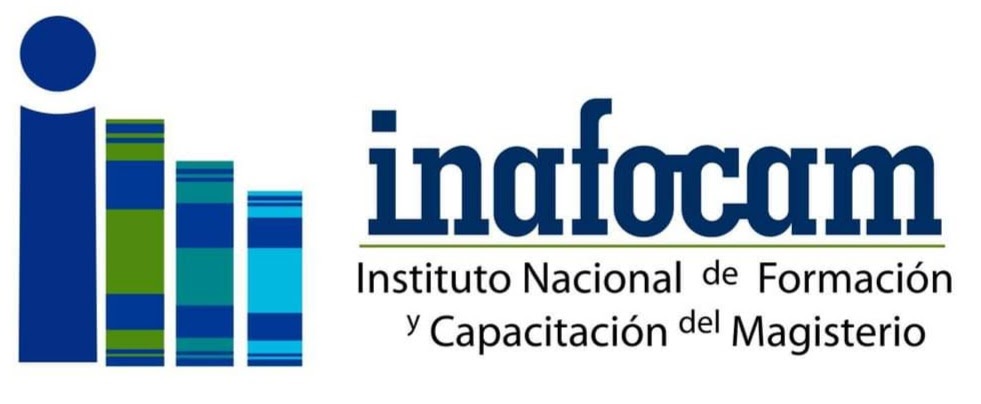 Informe de Evaluación Cumplimiento Programación Operativa AnualEnero/junio 2022Departamento de Planificación y DesarrolloInforme Programación Operativa Anual (POA) Período enero/junio 2022 Cumplimiento de metas físicas El Plan Operativo Anual (POA) 2022, es el documento donde se contemplan todas las acciones programadas por el  Instituto Nacional de Formación y Capacitación del Magisterio (Inafocam), en el marco de las metas presidenciales asignadas, concretizadas en productos y  actividades  a corto plazo  y que contribuyen con el cumplimiento de las políticas educativas establecidas en la Estrategia Nacional de Desarrollo, en el Plan Decenal de Educación 2008-2018, en el Programa de Gobierno 2020-2024  y en los Planes Estratégicos  tanto del Minerd  como del  Inafocam. Al 30 de junio, el cumplimiento alcanzado en metas físicas por la institución es de un 64.15 %, considerado del total de productos y actividades programados para el semestre enero/junio 2022. A continuación, presentamos los avances alcanzados en este período por las áreas (académicas y administrativa-financiera), presentado de manera detallada el cumplimiento por productos y las actividades programadas para el periodo objeto de análisis; así como la explicación de las razones que impidieron alcanzar el cumplimiento de las metas previstas, en los casos necesarios.Formación Inicial: 206 bachilleres fueron becados para cursar licenciaturas del Programa “Docentes de Excelencia”, bajo resolución 9 ‘2015, en las siguientes áreas: Educación Primaria Primer Ciclo, Biología, Lengua Española y Literatura, inglés y Educación Inicial. Alcanzando un 52 % de cumplimiento en función de la meta programada del periodo.Tabla No. 1.  Aperturas de programas de formación InicialFuente: Datos suministrados por el área de Formación Inicial.Otra de las actividades realizadas por esta área durante este período, fue la conclusión y cierre de programas, en los que 310 bachilleres se graduaron (300 bajo la resolución 9’2015 y 10 de la 8’ 2011), alcanzando el título que los acredita como licenciados en educación. PosgradoEn el área de posgrado, la meta programada para el semestre fue becar 1 183 docentes en programas de especialidad, maestrías y doctorados, en función de la cual, 834 docentes en servicio fueron becados, alcanzando un nivel de cumplimiento de un 70%.  El cumplimiento de esta meta implicó la apertura de manera virtual de 19 grupos de programas de posgrado. De estos, 05 cohortes son Especialidades, 14 corresponden a maestrías en Ciencias; beneficiando un total de 834 docentes, impactando en todas las regionales del País. Tabla No.2.- Aperturas programas de posgrado:Fuente: Datos suministrados por el área de Formación Inicial.Por otro parte, fueron graduados quinientos 523 docentes, en programas de especialidades, logrando un 100% en la meta programada del semestre.Formación Continua Dentro de las diversas acciones coordinadas por este departamento se puede destacar que en el primer semestre del año en curso (enero-junio, 2022), se han otorgado 25 658 becas, impactando a 24 038 docentes de los diferentes niveles y modalidades de las 18 regionales educativas del país, en las distintas áreas y competencias transversales curriculares. Como se detallan a continuación: 25 658 becas otorgadas en: (32) programas de diplomados, (11) talleres, (6) seminarios y congresos. De estos, 3301 becas fueron otorgadas en programas de diplomados, talleres, congresos y seminarios, en Metodología STEAM (Ciencia, Tecnología, Ingeniería, Arte y Matemática) y otros programas TICs, con el objetivo de reafirmar su compromiso con el desarrollo de competencias tecnológicas en los docentes.3038 becas corresponden al taller de inducción en Formación Básica en Atención Integral a la Primera Infancia (INAIPI). Es importante resaltar, que durante este período el área alcanzó, un nivel de cumplimiento de un 100% en relación con la meta programada del semestre, y logrando además un excedente de 6 278 becas, con el objetivo de reafirmar su compromiso con el desarrollo de competencias tecnológicas en los docentes.   Tabla No.3.-   Aperturas de programas de diplomados:Fuente: Datos suministrados por el área de Formación Continua.Por otra parte, en cuanto a la meta referente al indicador Cantidad de docentes impactados a través del Programa de Formación Continua Situada y Centrada en el Aprendizaje, durante este periodo no se han otorgado becas para ser capacitado en este programa, por lo que fue reprogramado para los trimestres   Julio/ septiembre y octubre/diciembre /2022, como proceso de coordinación entre el Minerd / Inafocam, en el marco de la política de alfabetización inicial del primer ciclo nivel primario. Actualmente en coordinación del Viceministerio de Asuntos Técnicos Pedagógico del Minerd, se está en proceso de levantamiento de información en todos los Centros educativos del país, con la finalidad de identificar la cantidad de docentes del Primer Ciclo (1ro, 2do. y 3ero.)  del nivel primario. El Inafocam, comprometido con la calidad de los procesos de formación continua que reciben los docentes dominicanos, da seguimiento permanente a estos procesos, con el propósito de que los mismos encuentren significado y respuestas a sus necesidades pedagógicas, para lo que fueron realizados de enero a junio 2022, cuarenta y cuatro seguimientos virtuales al mismo número de programas formativos (diplomados y talleres). Logrando un 100 por ciento en su programación.Investigación y evaluación Durante el semestre enero-junio 2022, fueron realizadas 93 evaluaciones virtuales (48 diagnóstica y 45 de seguimiento y percepción) a 70 grupos de programas, en las 18 regionales educativas del País. Clasificadas de la manera siguiente:Tabla No 4. Distribución de las Evaluaciones, periodo enero-junio 2022    Fuente: Departamento de Investigación y Evaluación.Otra de las acciones relevantes desarrolladas por este Departamento son las investigaciones y estudios:Detección de necesidades de la formación docente de la República Dominicana. (en proceso).Evaluación del impacto de los programas formativos. (en proceso).A continuación, presentamos, gráfico donde se evidencia del nivel de cumplimiento en metas físicas alcanzado por las áreas académicas, en relación con su planificación semestral enero/junio 2022.    Gráfico No. 1-Cumplimiento metas físicas logradas/metas programadas: enero/junio 2022Fuente: Reportes de monitoreos 2022En este período se evidencia, que los departamentos de Formación Continua e Investigación alcanzaron  un nivel de cumplimiento en metas físicas de un 100%, seguido de Posgrado quien logro un 70% de cumplimiento,  y finalmente    tenemos a Formación Inicial quien no alcanzó un nivel de cumplimiento satisfactorio (52%)  en relación a su programación  del semestre. Presupuesto Financiero ejecutado periodo enero/junio 2022.Respecto al desempeño financiero al 30 de junio 2022, la ejecución financiera realizada por la Institución, tal como se evidencia en los registros del Sistema de Gestión Financiera (SIGEF), fue de RD$ 524,960,307.16 para un nivel de cumplimiento de un 42% en relación con la carga presupuestaria correspondiente al semestre enero/junio, ascendente a $ 1,244,471,925.00.Gráfico No.2- Presupuesto asignado vs. Presupuesto ejecutado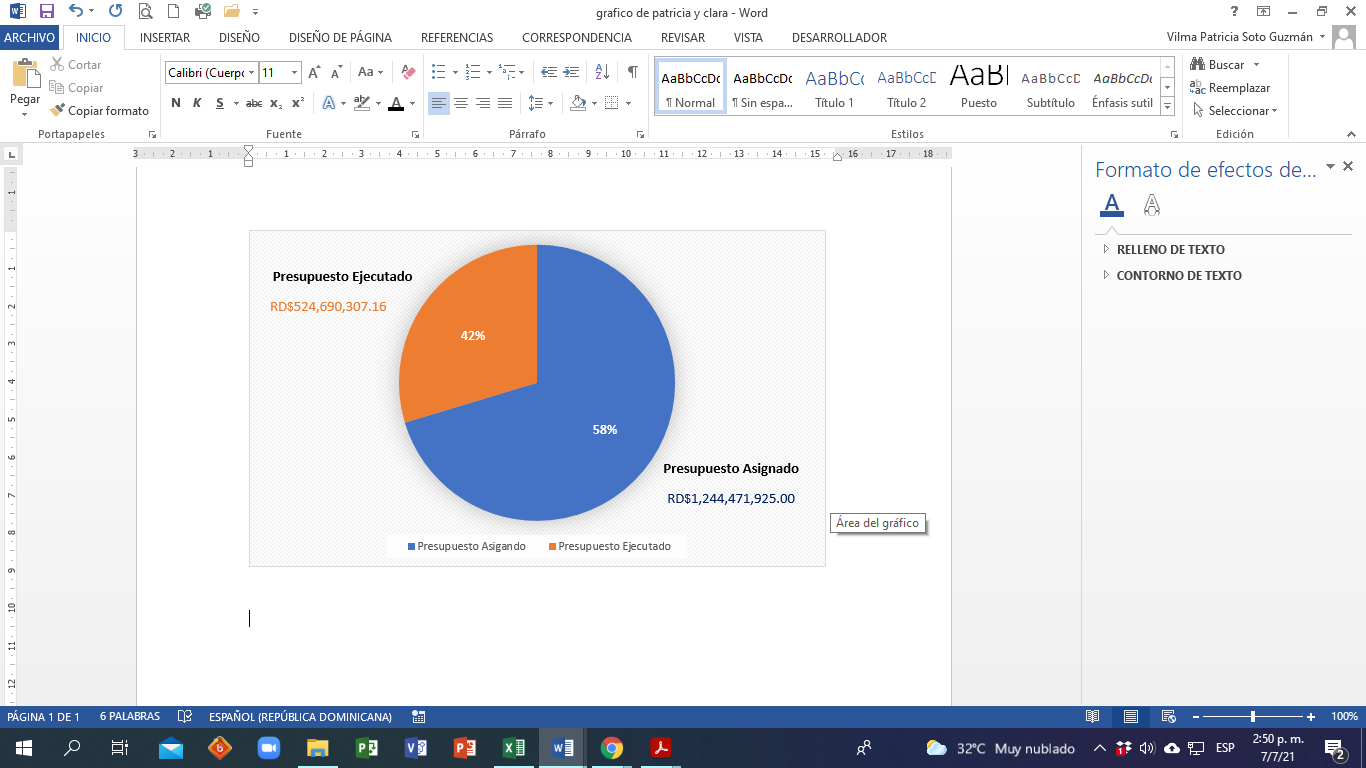 Fuente: Departamento de Contabilidad enero/junio 2022Anexo No. 1- Cumplimiento de Metas Físicas: Enero – junio 2022Nota 1: Cumplimiento % sobre la base de 100, sin tomar los excedentes.Nota 2:   El porcentaje elevado  alcanzado en Formación Continua, obedece a las capacitaciones  en el uso de herramientas tecnológica, de manera virtual, tal como lo establece la Resolución 03-2020 y el Plan de Acción Educativa ante la Pandemia, puesto en ejecución por el Minerd.Fuente: Datos suministrados por áreas académicas.Grafica No. 3 Impacto por regional período 2022Formación InicialFormación InicialModalidad Becarios Licenciatura en Biología 52Licenciatura en Matemática orientada a la Educación Secundaria 79Licenciatura en inglés orientada a la Enseñanza 20Licenciatura en Lengua Española y Literatura orientada a la Educación Secundaria11Licenciatura en Educación Primer Ciclo14Licenciatura en Educación Inicial10Licenciatura Educación Física20Total, general 206PosgradoPosgradoPosgradoPosgradoModalidad BecariosMaestría en Estrategias Innovadoras de la Enseñanza58Maestría en Dirección y gestión de centros educativos45Maestría en Lingüística aplicada a la enseñanza del idioma español como lengua materna 39Maestría en Estrategias Innovadoras de la Enseñanza50Maestría en Geografía para Educadores41Maestría en Gestión de Instituciones Educativas Virtuales56Maestría: Matemática Educativa39Maestría: Gestión de Centros Educativos43Maestría: Tecnología de la Información y la Comunicación 45Maestría: Gestión de la Física y el Deporte38Maestría: Ciencias con Especialización en Currículo, Instrucción y Tecnología34Maestría: Educación Inicial41Maestría: Intervención Psicopedagógica50Maestría: Planificación y Gestión de la Educación50Total, Maestrías629EspecialidadesEspecialidadesEspecialidad en Educación Inclusiva para Estudiante con Discapacidad135Especialidad en Género y política de Igualdad en Educación 33Especialidad: Enseñanza del Idioma Inglés como Lengua Extranjera37Total, Especialidades205Total, general834Formación ContinuaFormación ContinuaFormación ContinuaFormación ContinuaModalidad BecariosDiplomado: Evaluación por Competencias y Gestión Liderazgo Efectivo1030Diplomado: Coaching para Docentes 300Diplomado en Neuroeducación y Trastornos Cognitivos en el Proceso de Enseñanza Aprendizaje350Diplomado en Intervención Psicopedagógica330Diplomados entornos virtuales de aprendizajes bajo un enfoque por competencias200Diplomado: Formación Humana y Religiosa200Diplomado Innovación Educativa y Herramientas de Gamificación para Profesores de Música y Artes80Diplomado Herramientas Tecnológicas aplicadas a la Enseñanza de las Ciencias Sociales484Diplomado Metodología STEAM500Diplomado en Ética y Construcción Ciudadana90Diplomado en Competencias de Educación Artística en el Marco del Aprendizaje Virtual140Diplomado en Integración de la Metodología STEM en Educación Primaria y Secundaria345Diplomado en Enseñanza STEAM con Programación Robótica Educativa140Diplomado en Investigación Acción90Diplomado en Formación Metodológica, Acompañamiento Docente y Supervisión Educativa120Diplomado en Educación Inclusiva y Atención a la Diversidad170Diplomado en Manejo de Simuladores de Ciencias de la Naturaleza80Diplomado en Coaching Educativo 130Diplomado en Estrategias de producción escrita para textos expositivos y argumentativos140Diplomado en Neurociencia Cognitiva y Pedagogía, dirigido a doscientos 200Diplomado en Prevención y Abordaje de la Violencia y Cyber Acoso Escolar120Diplomado: Competencias de Educación Artística en el Marco del Aprendizaje Virtual 150Diplomado en Liderazgo y Desarrollo de Habilidades Blandas110Diplomado: Integración de las Nuevas Tecnologías de la Información y de la Comunicación Como Apoyo a la Planificación y Gestión de la Educación Técnico-Profesional130Diplomado en Virtual Maestro Coach Digital110Diplomado en Formación Ética y Desarrollo de Competencias Ciudadanas110Diplomado en Programación Iconográfica y Robótica Educativa344Diplomado en Didáctica Especial y Metodología Enseñanza Inglesa700Perfeccionamiento de Competencias Lingüísticas para Docentes del Idioma Inglés700Total Diplomados                             7,593 Estrategia (EFCCE)Estrategia (EFCCE)Fortalecimiento de las capacidades Instaladas en Alfabetización Inicial, Lengua Española y Matemática50Total, Estrategia (EFCCE)50Talleres, Congresos, Cursos y SeminariosTalleres, Congresos, Cursos y SeminariosTaller en gestión y prevención de la salud en los centros educativos200Taller Geogebra320Taller Legislación Educativa845Taller Classroom como Herramienta Tecnológicas para la Enseñanza Aprendizaje120Taller Metodologías de Aprendizaje y Colaboración 150Taller Diseño y desarrollo de la Capacitación del Profesorado de la Republica Dominicana12Talleres: Semana de la Geografía, “Los Recursos Naturales se Agotan; Nuestra Tierra (RD) Necesita de tus Buenas Acciones”.                          10,000 Taller Detección de Necesidades Formativas Docentes60Taller: Comprensión Lectora y expresión Escrita25Taller: Rol del Orientador y Psicólogo en el Centro Educativo1089Taller Formas Creativas y Gamificadas de la Educación Online280Taller Fortalecimiento del Componente Educativo en las Redes de Servicios INAIPI3038Seminario Permanente de Formación Docente250VII Congreso Internacional de docentes de Ciencias y Tecnologías Jornada sobre la Investigación y Didáctica STEM18VI Congreso 512: "Transformación a través del Corazón de la Educación"100Seminario: Neurodidactica "Creando Escuela del Futuro"238Congreso internacional distrito creativo500Taller Cyber seguridad básica para docentes220Taller Uso de los Recursos Tecnológicos en la Enseñanza150Seminario en Neurodidactica400Total Talleres, Congresos, Cursos y Seminarios18,015Total general 25,658Programas formativosCantidad de programasEvaluaciones diagnosticasEvaluaciones de seguimiento y percepción del InafocamLicenciaturas 333308Especialidades 120912Maestrías110611Diplomados0808Taller0606Total 704845Total 7093 evaluaciones virtuales93 evaluaciones virtualesDepartamentosModalidadMetas programadas enero- junio     2021Metas logradas enero-junio 2021% de cumplimientoDepartamentosModalidadMetas programadas enero- junio     2021Metas logradas enero-junio 2021% de cumplimientoBachilleres ingresados  a la formación de docentes de excelenciaLicenciaturas40020652%Docentes Formación Continua RecibidaDiplomados Talleres, Congresos,  Cursos y Seminario19 38025 658132.4%Docentes Formación Continua RecibidaDiplomados Talleres, Congresos,  Cursos y Seminario19 38025 658132.4%Docentes Formación Continua RecibidaDiplomados Talleres, Congresos,  Cursos y Seminario19 38025 658132.4%Docentes Formación Continua RecibidaEFCCE1 80000%Docentes Formación Continua RecibidaEFCCE1 80000%Docentes Formación Continua RecibidaEFCCE1 80000%Docentes Formación Continua RecibidaEFCCE1 80000%PosgradoEspecialidad y Maestrías.1 18383470%InvestigaciónEvaluaciones 4570156%Anexo No.2.    Relación de Becas otorgadas por Programas de formación y por RegionalAnexo No.2.    Relación de Becas otorgadas por Programas de formación y por RegionalAnexo No.2.    Relación de Becas otorgadas por Programas de formación y por RegionalINAFOCAMINAFOCAMINAFOCAMPERIODO ENERO - JUNIO, AÑO 2022PERIODO ENERO - JUNIO, AÑO 2022PERIODO ENERO - JUNIO, AÑO 2022Áreas FormativasDocentes BeneficiadosRegionalesLicenciaturasLicenciaturasLicenciaturas Licenciatura en Biología 5204 San Cristóbal, 05 San Pedro de Macorís, 06 La Vega, 07 San Francisco de Macorís, 08 Santiago, 09 Mao, 11 Puerto Plata, 13 Monte Cristí.Licenciatura en Matemática orientada a la Educación Secundaria 7901 Barahona, 04 San Cristóbal, 05 San Pedro de Macorís, 06 La Vega, 10 Santo Domingo II, 15 Santo Domingo III.Licenciatura en Inglés orientada a la Enseñanza 20San Cristóbal (04), 07 San Francisco de Macorís, Santo Domingo III (15), Santo Domingo II  (10), Cotuí (16)Licenciatura en Lengua Española y Literatura orientada a la Educación Secundaria1104 San Cristóbal, 10 Santo Domingo II, 15 Santo Domingo III.Licenciatura en Educación Primer Ciclo1410 Santo Domingo II, 15 Santo Domingo III, 17 Monte Plata.Licenciatura en Educación Inicial1004 San Cristóbal, 10 Santo Domingo II, 15 Santo Domingo III.Educación Física20Santo Domingo II  (10), Cotuí (16)Total Licenciaturas206DiplomadosDiplomadosDiplomadosDiplomado Evaluación por Competencias y Gestión Liderazgo Efectivo1030San Pedro de Macorís (05), 10 Santo Domingo II, 15 Santo Domingo III.Diplomado Coaching para Docentes 30006 La Vega, 08 Santiago, 11 Puerto Plata.Diplomado en Neuroeducación y Trastornos Cognitivos en el Proceso de Enseñanza Aprendizaje350Santo Domingo (10), 18 Bahoruco.Diplomado en Intervención Psicopedagógica33005 San Pedro de Macorís, La Vega (06)Diplomado entornos virtuales de aprendizajes bajo un enfoque por competencias20001 Barahona, 09 Mao, 14 Nagua, 18 Bahoruco.Diplomado Formación Humana y Religiosa200 La Vega (06) ,15 Santo Domingo III, Cotuí (16), 17 Monte Plata.Diplomado: Innovación Educativa y Herramientas de Gamificación para Profesores de Música y Artes8010 Santo Domingo II, 15 Santo Domingo III.Diplomado: Herramientas Tecnológicas aplicadas a la Enseñanza de las Ciencias Sociales48406 La Vega, 08 Santiago, 10 Santo Domingo II, 15 Santo Domingo III.Diplomado Metodología STEAM50015 Santo Domingo III.Diplomado en Ética y Construcción Ciudadana9007 San Francisco de Macorís.Diplomado en Competencias de Educación Artística en el Marco del Aprendizaje Virtual140Santo Domingo III (15), Monte Plata (17)Diplomado en Integración de la Metodología STEM en Educación Primaria y Secundaria345Santo Domingo (10)Diplomado en Enseñanza STEAM con Programación Robótica Educativa140Santo Domingo (10)Diplomado en Investigación Acción90Santo Domingo (10)Diplomado en Formación Metodológica, Acompañamiento Docente y Supervisión Educativa120Higüey (12)Diplomado en Educación Inclusiva y Atención a la Diversidad170La Vega (06), San Francisco de, Macorís (07),  Santiago (08),   Mao (09),  Puerto Plata (11),  Nagua (14), Cotuí (16), Neyba (18). Diplomado en Manejo de Simuladores de Ciencias de la Naturaleza80La Vega (06), Santiago (08), Puerto Plata (11)Diplomado en Coaching Educativo 130La Vega (06), San Francisco de Macorís (07), Santiago (08), Puerto Plata (11)Diplomado en Estrategias de producción escrita para textos expositivos y argumentativos140Mao (09), Monte Cristi (13)Diplomado en Neurociencia Cognitiva y Pedagogía, dirigido a doscientos 200Azua (03)Diplomado en Prevención y Abordaje de la Violencia y Cyber Acoso Escolar120Santo Domingo (10)Diplomado: Competencias de Educación Artística en el Marco del Aprendizaje Virtual 150Nivel NacionalDiplomado en Liderazgo y Desarrollo de Habilidades Blandas110Santo Domingo (15)Diplomado: Integración de las Nuevas Tecnologías de la Información y de la Comunicación Como Apoyo a la Planificación y Gestión de la Educación Técnico-Profesional130San Juan (02), Azua (03), San  Cristóbal (04), Neyba (18)Diplomado en Virtual Maestro Coach Digital110San  Cristóbal (04)Diplomado en Formación Ética y Desarrollo de Competencias Ciudadanas110San Pedro de Macorís (05), Higüey (12)Diplomado en Programación Iconográfica y Robótica Educativa344San Juan (02), Azua (03), San Pedro de Macorís (05), La Vega (06) y  Higüey (12)Diplomado en Didáctica Especial y Metodología Enseñanza Inglesa700Nivel NacionalPerfeccionamiento de Competencias Lingüísticas para Docentes del Idioma Inglés700Nivel NacionalTotal Diplomados7,593Estrategia (EFCCE)Estrategia (EFCCE)Estrategia (EFCCE)Fortalecimiento de las capacidades Instaladas en Alfabetización Inicial, Lengua Española y Matemática5004 San Cristóbal.Total Estrategia (EFCCE)50Talleres, Congresos, Cursos y SeminariosTalleres, Congresos, Cursos y SeminariosTalleres, Congresos, Cursos y SeminariosTaller en gestión y prevención de la salud en los centros educativos20009 Mao, 13 Monte Cristí.Taller Geogebra320Todas las RegionalesTaller Legislación Educativa845Todas las RegionalesTaller Classroom como Herramienta Tecnológicas para la Enseñanza Aprendizaje12007 San Francisco de Macorís.Taller Metodologías de Aprendizaje y Colaboración 15010 Santo Domingo II, 15 Santo Domingo III.Taller Diseño y desarrollo de la Capacitación del Profesorado de la Republica Dominicana1215 Santo DomingoTalleres: Semana de la Geografía, “Los Recursos Naturales se Agotan; Nuestra Tierra (RD) Necesita de tus Buenas Acciones”, 10,00004 San Cristóbal, 10 Santo Domingo II.Taller Detección de Necesidades Formativas Docentes6015 Santo DomingoTaller: Comprensión Lectora y expresión Escrita2504 San Cristóbal, 06 La Vega, 07 San Francisco de Macorís, 08 Santiago.Taller: Rol del Orientador y Psicólogo en el Centro Educativo1089San Francisco de Macorís (07), Nagua (14), 16 CotuíTaller Formas Creativas y Gamificadas de la Educación Online280San Cristóbal (04), 05 San Pedro de Macorís,  Santo Domingo (10 y 15)Taller Fortalecimiento del Componente Educativo en las Redes de Servicios INAIPI3038Barahona (01), San Juan (02), Azua (03), San Pedro de Macorís (05), La Vega (06), San Francisco de Macorís (07), Santiago (08), Mao (09),Santo Domingo (10,15), Puerto Plata (11), Higüey (12) Monte Cristi (13), Nagua (14) Cotuí (16), Monte Plata (17) y Neyba (18)Seminario Permanente de Formación Docente250Nivel NacionalVII Congreso Internacional de docentes de Ciencias y Tecnologías Jornada sobre la Investigación y Didáctica STEM18Santo Domingo (15)VI Congreso 512: "Transformación  a través del Corazón de la Educación"100San Cristóbal (04),Santo Domingo (10,15)Seminario: Neurodidactica "Creando Escuela del Futuro" 238Santo Domingo (10)Congreso internacional distrito creativo500san Cristóbal (04)Taller Cyber seguridad básica para docentes220santo domingo (10)Taller Uso de los Recursos Tecnológicos en la Enseñanza150Santo Domingo (10 y 15) Seminario en Neurodidatica40018 BahorucoTotal Talleres, Congresos, Cursos y Seminarios18015MaestríasMaestríasMaestríasMaestría en Estrategias Innovadoras de la Enseñanza5801 Barahona, 02 San Juan de la Maguana, 03 Azua, 18 Bahoruco.Maestría en Dirección y gestión de centros educativos4505 San Pedro de Macorís, 12 Higüey.Maestría en Lingüística aplicada a la enseñanza del idioma español como lengua materna 3905 San Pedro de Macorís, 12 Higüey.Maestría en Estrategias Innovadoras de la Enseñanza5004 San Cristóbal, 10 Santo Domingo II, 15 Santo Domingo III, 17 Monte PlataMaestría en Geografía para Educadores4104 San Cristóbal, 10 Santo Domingo II, 15 Santo Domingo III, 17 Monte PlataMaestría en Gestión de Instituciones Educativas  Virtuales5601 Barahona, 02 San Juan de la Maguana, 03 Azua, 18 Bahoruco.Maestría: Matemática Educativa3907 San Francisco de Macorís, 08 Santiago, 09 Mao, 11 Puerto Plata.Maestría: Gestión de Centros Educativos4307 San Francisco de Macorís, 08 Santiago, 09 Mao, 11 Puerto Plata.Maestría: Tecnología de la Información y la Comunicación 45Todas las RegionalesMaestría: Gestión de la Física y el Deporte38Azua (03)Maestría: Ciencias con Especialización en Currículo, Instrucción y Tecnología34Higüey (12)Maestría: Educación Inicial41San Cristóbal (04),Santo Domingo (10,15), Monte Plata (17)Maestría: Intervención Psicopedagógica50San Cristóbal (04),Santo Domingo (10,15), Neyba (18)Maestría: Planificación y Gestión de la Educación50San Cristóbal (04),Santo Domingo (10,15), Monte Plata (17)Total Maestrías629EspecialidadesEspecialidadesEspecialidadesEspecialidad en Educación Inclusiva para Estudiante con Discapacidad135San Francisco de Macorís (07), Santiago (08), Mao (09), Puerto Plata (11), Monte Cristi (13).Barahona (01), San Cristóbal (04), Santo Domingo (10 y 15), Monte Plata (17). Especialidad en Género y política de Igualdad en Educación 3307 San Francisco de Macorís, 08 Santiago, 09 Mao, 11 Puerto Plata.Especialidad: Enseñanza del Idioma Inglés como Lengua Extranjera3705 San Pedro de Macorís, 12 Higüey.Total Especialidades205Total general  de becas otorgadas en el período enero-junio 202226,698